Kauçuk eldivenler elektrik bulunan veya bulunma ihtimali olan yerlerde mutlaka kullanılacak ve seçiminde çalışılacak gerilim değeri göz önüne alınacaktır. Kesici ve Ayırıcıları açar veya kapatırken, Sigorta değiştirilirken, Hatta gerilim olup olmadığını kontrol ederken, Topraklama ve kısa devre yaparken, Laboratuvarlarda yapılan gerilimli çalışmalarda, Bunların dışında amirlerin ihtiyaç duyduğu veya çalışanın kullanılmasını istediği durumlarda mutlaka eldiven kullanılacaktır. Ezilme ve cisim batmalarına karşı mekanik çalışma (deri -kumaş – dokuma üzerine lastik kaplama vb.) eldivenleri kullanılacaktır. Kaynak işlerinde çalışırken deri ve amyant eldiven kullanılacaktır. Yüksek ısı bulunan yerlerde (60 derece santigradın üzeri) ısıya dayanımlı (cam elyafı- alüminyum folyo -kevlar kumaş vb.) eldivenler kullanılacaktır.  Taşıma, kaynak, kesme ve benzeri işleri yaparken deri veya dayanıklı maddeden imal edilmiş eldivenler kullanılacaktır. Asidik ve Bazik etki gösteren maddelere temas olasılığı olan yerlerde lastik eldiven kullanılacaktır. 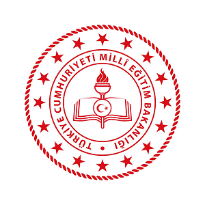 ……………………….. İLÇE MİLLİ EĞİTİM MÜDÜRLÜĞÜ…………………………….. MüdürlüğüDoküman No	: TL-21Yayın No	: 01Yayın Tarihi  	: … / … / 201..Revizyon Tarihi	: … / … / 201..Revizyon Sayısı	: 00..Sayfa No	: 1/1Eldiven Kullanma TalimatıDoküman No	: TL-21Yayın No	: 01Yayın Tarihi  	: … / … / 201..Revizyon Tarihi	: … / … / 201..Revizyon Sayısı	: 00..Sayfa No	: 1/1